СПИСОКучителей МБОУ СОШ №18 , прошедших курсовую подготовку.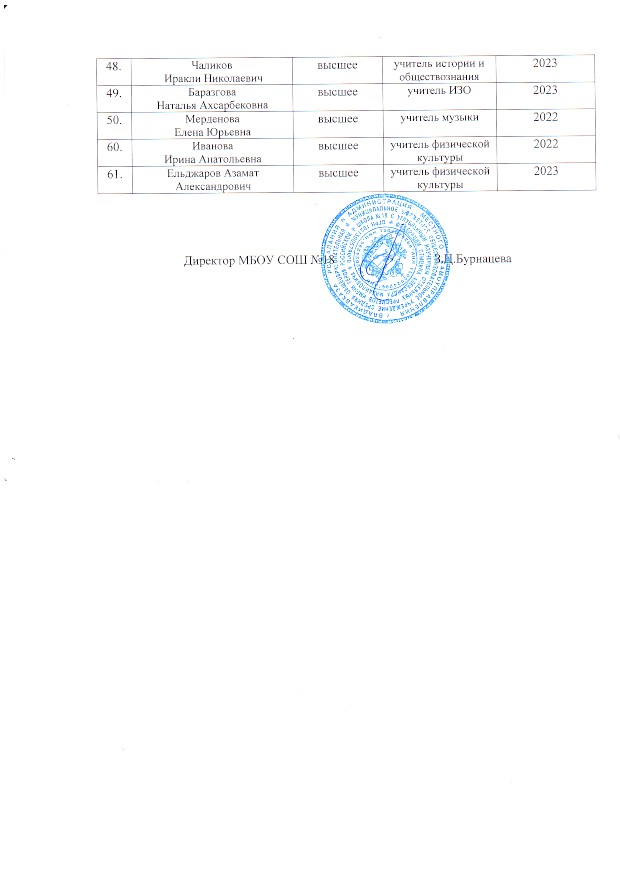 № п/пФ.И.О.ОбразованиеДолжностьГод прохождения курсов1.БурнацеваЗалина Цараевнавысшеедиректор20232.ЛядноваИрина  АлексеевнавысшееЗам. директора по УВР20233.ШороваНаталья ВикторовнавысшееЗам. директора по УВР20234.МаховскаяАлла АнатольевнавысшееЗам. директора по УВР20235.ПалатоваКристина ЮрьевнавысшееЗам. директора по ВР20236.БураеваЕкатерина Казбековнавысшееучитель начальных классов20237.БурнацеваЗарема Измаиловнавысшееучитель начальных классов20238.ГусеваВалентина Николаевавысшееучитель начальных классов20239.КибизоваАрина Юрьевнасред.специальное, н/высшееучитель начальных классов-10.КабановаЗояКазбековнавысшееучитель начальных классов202311.МаркосянВиктория Павловнавысшееучитель начальных классов202312.СлоноваЖанна Кимовнасред.специальноеучитель начальных классов202313.ТедееваСветлана Ильиничнавысшееучитель начальных классов202314.ФранцеваЛюдмила Владимировнавысшееучитель начальных классов202315.ХетееваЛана Валерьевнавысшееучитель начальных классов202316.ХугаеваАза Викторовнавысшееучитель начальных классов202317.ШерстюковаСветлана Викторовнавысшееучитель начальных классов202318.ДзерановаМанана Михайловнавысшееучитель русского языка и литературы202319.КайтуковаДжулета Юрьевнавысшееучитель русского языка и литературы202320.МуриеваРита Ахсаратовнавысшееучитель русского языка и литературы202221.СытинаГалина Викторовнавысшееучитель русского языка и литературы202322.АбиеваЖанна Солтановнавысшееучитель математики202323.ДжанаеваЗарема Владимировнавысшееучитель математики202324.КадиеваНонна Дмитриевнавысшееучитель математики202325.ГраневскийСтанислав Львовичвысшееучитель информатики202326.Дылдина Анастасия Александровнавысшееучитель английского языка202327.КисиеваДиана Анатольевнавысшееучитель английского языка202328.КокоеваФатима Магаметовнавысшееучитель английского языка202329.КороеваГалина Северьяновнавысшееучитель английского языка202330.МельниковаЕленаСергеевнавысшееучитель английского языка202331.АликоваАльбина Хетаговнавысшееучитель родного языка и литературы202332.ДзапароваАнжелика Михайловнавысшееучитель родного языка и литературы202333.ДзгоеваЗинаида Георгиевнавысшееучитель родного языка и литературы202234.КуловаБэллаБатыровнавысшееучитель родного языка и литературы202235.ТорчиноваЕлена Мировнавысшееучитель родного языка и литературы202336.ТуаеваРита Тамазовнавысшееучитель родного языка и литературы202337.ЧибироваЛариса Николаевнавысшееучитель родного языка и литературы202338.ХасцаеваФатима Рамазановнавысшееучитель химии202339.ЧочиеваМаргарита Гагиковнавысшееучитель биологии202340.НиколаеваМарина Максимовнавысшееучитель биологии202341.42.ДзгоеваБелла Борисовнавысшееучитель географии202343.ДзерановаАлета Лаврентьевнавысшееучитель физики202344.ТорчиновГеоргий Георгиевичвысшееучитель физики202345.ТатровЮрий Семёновичвысшеепреподаватель организатор ОБЖ202246.Иванова Диана Генадьевнавысшееучитель истории и обществознания202347.Кисиева Мария Кобаевнавысшееучитель истории и обществознания2023